Jelcz-Laskowice, 13.05.2022I N F O R M A C J ABURMISTRZA JELCZA-LASKOWICBurmistrz Jelcza-Laskowic przypomina, że od 1 lipca 2021 roku każdy Właściciel lub Zarządca nieruchomości ma obowiązek złożenia deklaracji do Centralnej Ewidencji Emisyjności Budynków (CEEB) dotyczącej źródeł ciepła i źródeł spalania paliw. Należy zgłosić każdy budynek, który posiada źródło ciepła lub spalania paliw do 1 MW.Deklarację można złożyć drogą elektroniczną, bez wychodzenia z domu,  na stronie:ceeb.gov.pllub w wersji papierowej w Urzędzie Gminy Jelcz-Laskowice, ul. Witosa 24 (wniosek dostępny 
w siedzibie Urzędu oraz na stronie: https://www.um.jelcz-laskowice.finn.pl/bipkod/27321170).Terminy składania deklaracji:- do 30 czerwca 2022 r. w przypadku źródeł ciepła uruchomionych przed 1 lipca 2021 r. - 14 dni od w przypadku źródeł ciepła uruchomionych po 1 lipca 2021 r.Odpowiedzialnym za to zadanie jest Główny Urząd Nadzoru Budowlanego (GUNB).Zastępca Burmistrza      Marek SzponarWięcej informacji na stronie GUNB: https://www.gunb.gov.pl/strona/centralna-ewidencja-emisyjnosci-budynkow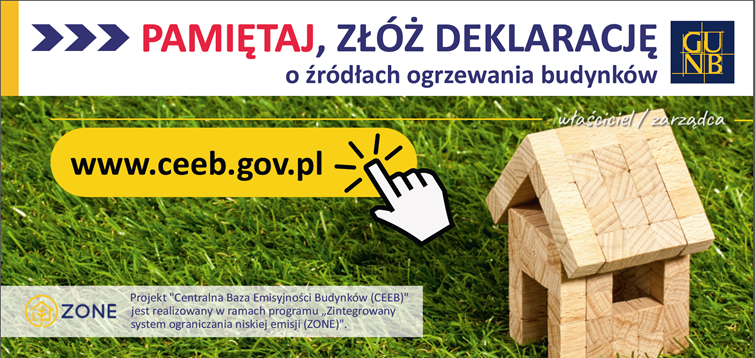 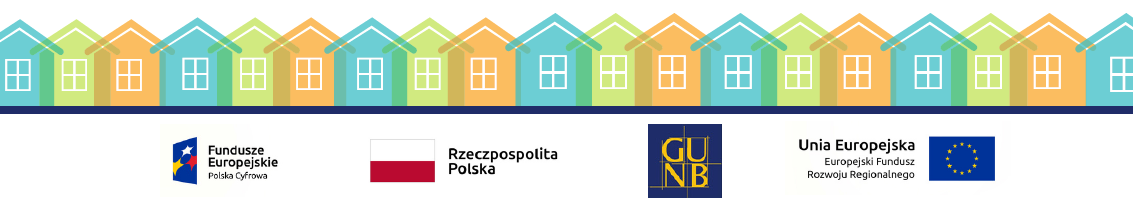 